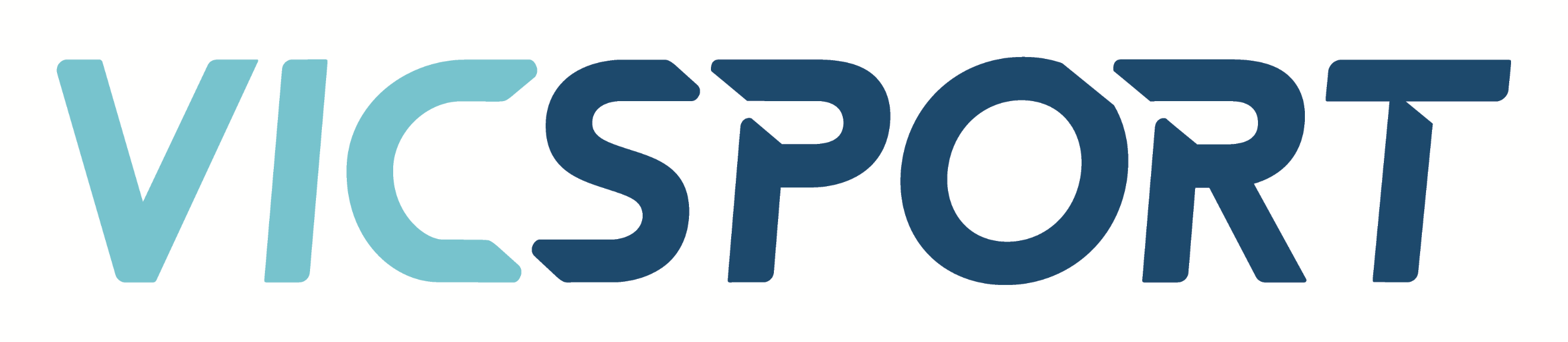 2021 Vicsport Board Nomination CriteriaVicsport seeks nominations from suitably qualified people for election to fill three (3) Director positions at its AGM on Tuesday 23 November 2021.Vicsport, the peak body for sport in Victoria, represents and advocates on behalf of 3.25m participants, 580,000 volunteers, 100 sport associations and 16,000 clubs, providing one voice to government and industry.Vicsport develops programs and policies and works with its State Sport Associations, Regional Sport Associations and Local Government Authority Members to deliver participation opportunities for all Victorians for better health, wellbeing and enjoyment.In accordance with the Vicsport Constitution the voting members at Vicsport’s AGM are Affiliated Members (State Sporting Associations and Regional Sport Assemblies). Individual and Associate members are not entitled to vote.Vicsport’s Strategic Plan can be found hereCriteriaThe Criteria for these Board positions are as follows:Demonstrated experience and understanding of good governance and especially the leadership role of a board and of its directorsThe necessary capacity to focus on strategic rather than operational issues, and the corresponding ability to distinguish between matters for the board and matters for managementThe ability to work cooperatively and as part of a team on a boardThe requirements to meet the obligations of being a board member including preparations for meetings, contributions out of meeting time and the attendance at Vicsport eventsAn understanding of the role community sport plays in VictoriaAn ability to think creatively and strategicallyAn understanding of and familiarity with all aspects of business operations, commerce, and the monitoring of financial performance. An understanding of and familiarity with the sports industryAn understanding of and an ability to apply the principles of best practice governance, including risk and legal compliance.Additional informationIn 2021 there will be three (3) vacancies on the Board according to the rotation prescribed by the Constitution.The Vicsport Board currently comprises nine (9) elected directors and one (1) Board appointed director. All positions are voluntary.The three (3) director incumbents whose terms expire at the 2021 AGM are each entitled to stand for re-election.Vicsport is committed to diversity and inclusion in all its business and activity areas and strongly encourages women, young people, people with disabilities, people from diverse backgrounds, people who identify as LGBTIQ+ and people from regional areas to apply. Vicsport is required to meet a mandatory quota of a minimum of 40% female representation on our board. Vicsport currently complies with this requirement.  In order for Vicsport to continue to meet our quota, we are encouraging a minimum of two (2) women to be electedThere are six (6) Board Meetings per year held bi-monthly, at 5:00pm on a Monday at the Vicsport offices at Sports House, South Melbourne with the option to attend via use of technology.In setting the above Criteria, the Vicsport Board, has considered:Vicsport’s Strategic PlanVicsport’s good governance principles which include the need for a skills-based boardThe current make-up of the Board but excluding those positions up for election/appointment in 2021The Board’s self-assessment of its skills and performance.InstructionsNominations for the above position(s) close on Tuesday 19 October 2021 at 5.30pm and should be submitted to the Vicsport CEO at lisah@vicsport.com.au or Level 3, Sports House, 375 Albert Road, South Melbourne, 3205Nominations should include a CV not exceeding 3 pages, and a written profile (as per the Nomination Form) not exceeding 250 words addressing the above CriteriaIn the absence of an in-person AGM in 2021, nominees are invited to submit a video of up to 3-minutes to be shared to Vicsport members and uploaded to the Vicsport website to view when considering their voteNominations must be accompanied by a signed Nomination Form including the endorsement from two Vicsport members which can be found HERENominees’ information will be circulated to Vicsport voting members prior to the AGM on Tuesday 23 November 2021At its discretion, the Selection (nominations), Performance and Remuneration Committee (SPARC) may conduct interviews with the nominees. Any interviews will take place from Wednesday 20 October 2021Applicants who proceed to election will be required to sign the Vicsport Board Code of Conduct form prior to the vote taking place. This document can be found here.For any queries about this process, please contact the Vicsport CEO, Lisa Hasker, m 0418 194 933 or 03 9698 8101.